Grille évaluation projet Erasmus + « zéro déchet zéro échec »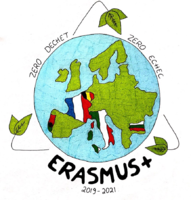 Remarques préliminairesLe fil conducteur qui structure notre évaluation est constitué par les 7 objectifs principaux de notre projet. Toutes les grilles d’évaluation destinées aux différents « acteurs » du projet (élèves, enseignants, familles) prennent aussi en compte nos 7 objectifs et essayent de mesurer au moins partiellement leur atteinte.Rappel des 7 objectifs  1)	Ancrer l’Europe dans les projets d’établissement et les pratiques 2)	Ouvrir l’école sur l’extérieur 3)	Utilisation des TIC 4)	Développement de la motivation des élèves (attention particulière aux élèves en difficulté scolaire) 5)	Développement de la motivation pour l’apprentissage des langues (notamment le français) 6)	Développement de l’art oratoire dans la langue maternelle (débat, argumentation, vocabulaire spécifique) 7)	Meilleure compréhension des politiques environnementales des partenairesLa grille d’évaluation des coordinateurs et enseignants impliqués est composée de 2 parties : 1. Les activités de formation C1 à C52. Le bilan global du projetGrille évaluation projet Erasmus + « zéro déchet zéro échec »EVALUATION PAR LES COORDINATEURS ET LES ENSEIGNANTSGrille évaluation projet Erasmus + « zéro déchet zéro échec »Mobilité C3 en France 	  	 EVALUATION PAR LES ELEVESGrille évaluation projet Erasmus + « zéro déchet zéro échec »Mobilité C3 en France		EVALUATION PAR LES FAMILLESIICommentaires/Observations/Propositions :Activité de formation C3 en FranceOUINONAvant la rencontre :Les partenaires ont-ils rencontré des difficultés pour  organiser la rencontre ?Problème d’ordre financierProblème de calendrierProblème de transportNon-respect des engagements préalables pris par les partenairesSélection des élèvesL’école d’accueil a-t-elle aidé ses partenaires à organiser la rencontre ?Les activités pour préparer l’élève à l’échange interculturel ont- elles été pertinentes ?Commentaires éventuels :Les élèves en difficultés scolaires et/ou sociales ont-ils bénéficié d’une attention et d’une préparation particulière ?Les activités et productions prévues pour la rencontre ont- elles été réalisées (film, travail sur Etwinning, rencontres avec intervenants extérieurs, utilisation des outils numériques…) ?Commentaires éventuels :Pendant la rencontre :L’ordre du jour des réunions de travail entre coordinateurs était-il en adéquation avec les objectifs ?Les objectifs ont-ils été atteints ?Ancrer l’Europe dans les projets d’établissement et les pratiquesOuvrir l’école sur l’extérieurAssurer la pérennité des actions mises en œuvre dans le projetUtilisation des TICDévelopper la motivation des élèves (lutte contre l’échec scolaire)Développer la motivation pour l’apprentissage des languesMeilleure compréhension de l’EuropeL’activité de formation était-elle pertinente au regard des objectifs fixés pour la rencontre ?Commentaires éventuels :L’implication des parents d’élèves était-elle satisfaisante ?L’implication des élèves était-elle satisfaisante ?L’implication des partenaires externes (organismes de formation, intervenants…) était-elle satisfaisante ?L’implication de la direction et de l’administration était-elle satisfaisante ?L’implication des enseignants impliqués était-elle satisfaisante ?L’implication des coordinateurs était-elle satisfaisante ?La rencontre a-t-elle été préparée de manière pertinente (rappel des objectifs, programme…) ?La réunion a-t-elle permis de développer les compétences des élèves ?Compétences linguistiquesCompétences numériquesOuverture aux autres (compétences sociales et interculturelles)Implication dans la problématique environnementaleLa rencontre a-t-elle permis d’échanger sur des pratiques environnementales ?La rencontre a-t-elle permis de réduire l’échec en matière de gestion des déchets ?Après la rencontre – Dissémination :Les activités et productions de dissémination internes à l’école menées par les coordinateurs et enseignants ont- elles été pertinentes ?Commentaires éventuels :Les activités et productions de dissémination externes à l’école menées par les coordinateurs et enseignants ont- elles été suffisantes ?Commentaires éventuels :Les activités et productions de dissémination internes à l’école menées par les élèves ont- elles été suffisantes ?Commentaires éventuels :Les activités et productions de dissémination externes à l’école menées par les élèves ont- elles été suffisantes ?Commentaires éventuels :OUINONEst-ce ton premier voyage à l’étranger ?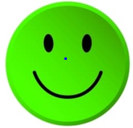 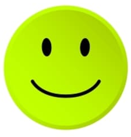 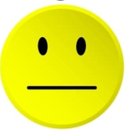 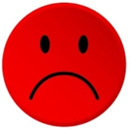 Quelles sont les impressions sur le séjour à propos de :L’organisationLa duréeL’hébergement L’écoleLes repasLa découverte du territoireL’accueil de la famillela relation avec ton correspondantAvant le départ, quelles étaient tes connaissances sur :Les institutions européennesLes symboles européensLes Etats membresL’HistoireLes objectifs Erasmus+Le rôle de l’UE en matière d’environnementLa langue françaiseLa culture du pays d’accueilLa gastronomieLa politique environnementale du pays d’accueil (tri des déchets, recyclage)Le tri et la gestion des déchets dans l’école accueillanteAprès la mobilité, quelles sont tes connaissances sur :Les institutions européennesLes symboles européensLes états membresL’histoireLes objectifs Erasmus+Le rôle de l’UE en matière d’environnementLa langue françaiseLa culture du pays d’accueilLa gastronomieLes TICLa politique environnementale du pays d’accueilLa gestion des déchets de l’accueil accueillanteLes pratiques environnementales innovantes du pays d’accueilPenses-tu qu’il est enrichissant de connaître les jeunes qui parlent une langue différente de la tienne ?Aimerais-tu participer à d’autres échanges du même genre que ce projet ?Quel est ton ressenti par rapport :Au contact avec les élèves des autres écolesAux professeurs des autres écolesAux activités proposéesA la relation avec les famillesAu travail à fournir pour préparer la mobilitéAu travail à fournir durant la mobilitéAux compétences acquisesA l’impact de ce projet sur ton avenirA ton identité européenneA l’utilité de ce projet en tant que citoyen européenA l’utilité de l’usage des nouvelles technologies pour communiquer avec les partenaires et diffuser des informationsA l’utilité de partager des expériences environnementales entre pays différentsOUINONLa mobilité va-t-elle t’inciter à modifier tes habitudes environnementales ?Grâce à la mobilité, vas-tu t’engager davantage pour la lutte environnementale ?Vas-tu transférer tes expériences environnementales à l’école ?EVALUEZ VOTRE PARTICIPATION SUR LE PROJET EUROPEEN ERASMUS +EVALUEZ VOTRE PARTICIPATION SUR LE PROJET EUROPEEN ERASMUS +Quel impact a eu le projet sur vos familles et sur votre enfant ?Quel impact a eu le projet sur vos familles et sur votre enfant ?Quel impact a eu le projet sur vos familles et sur votre enfant ?Quel impact a eu le projet sur vos familles et sur votre enfant ?Quel impact a eu le projet sur vos familles et sur votre enfant ?Relations parents-enfantsIntérêt pour la langue françaiseCuriosité et ouverture aux autres cultures : alimentation, coutumes, histoire, géographie…Tolérance et respect des autres cultures.Organisation préalable de l’activité commune (participation du jeune, organisation du buffet…)Evaluation de cette activité.Accueil du correspondant.Relation avec les autres (élèves, professeurs, correspondants, familles)        Quel impact a eu le projet sur la formation de votre enfant ?        Quel impact a eu le projet sur la formation de votre enfant ?        Quel impact a eu le projet sur la formation de votre enfant ?        Quel impact a eu le projet sur la formation de votre enfant ?        Quel impact a eu le projet sur la formation de votre enfant ?Motivation pour sa scolarité.Curiosité sur les questions européennesVolonté de dialoguer.Utilisation des TIC (ordinateur, tablette, smartphone, logiciels)Quel impact a eu le projet sur votre quotidien en matière d’écologie ?Quel impact a eu le projet sur votre quotidien en matière d’écologie ?Quel impact a eu le projet sur votre quotidien en matière d’écologie ?Quel impact a eu le projet sur votre quotidien en matière d’écologie ?Quel impact a eu le projet sur votre quotidien en matière d’écologie ?13.Intérêt pour la politique environnementale14.Développement de nouvelles pratiques environnementales à la maison15.Diffusion des nouvelles pratiques environnementales dans la société